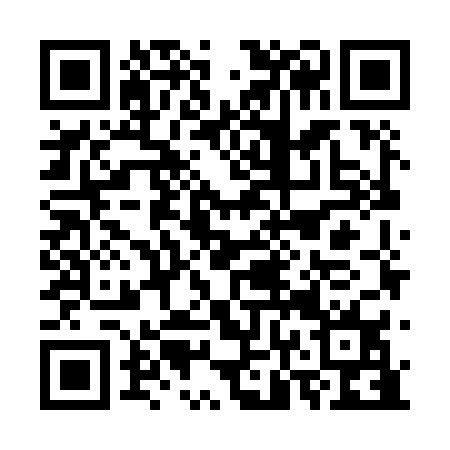 Ramadan times for Nuguria, Papua New GuineaMon 11 Mar 2024 - Wed 10 Apr 2024High Latitude Method: NonePrayer Calculation Method: Muslim World LeagueAsar Calculation Method: ShafiPrayer times provided by https://www.salahtimes.comDateDayFajrSuhurSunriseDhuhrAsrIftarMaghribIsha11Mon4:384:385:4711:512:525:555:557:0012Tue4:384:385:4711:512:525:555:557:0013Wed4:384:385:4711:512:525:555:557:0014Thu4:384:385:4711:502:535:545:546:5915Fri4:384:385:4611:502:535:545:546:5916Sat4:374:375:4611:502:535:535:536:5817Sun4:374:375:4611:502:545:535:536:5818Mon4:374:375:4611:492:545:535:536:5819Tue4:374:375:4611:492:555:525:526:5720Wed4:374:375:4511:492:555:525:526:5721Thu4:364:365:4511:482:555:525:526:5622Fri4:364:365:4511:482:555:515:516:5623Sat4:364:365:4511:482:565:515:516:5624Sun4:364:365:4511:482:565:505:506:5525Mon4:364:365:4411:472:565:505:506:5526Tue4:354:355:4411:472:575:505:506:5427Wed4:354:355:4411:472:575:495:496:5428Thu4:354:355:4411:462:575:495:496:5429Fri4:354:355:4411:462:575:485:486:5330Sat4:344:345:4311:462:575:485:486:5331Sun4:344:345:4311:452:585:485:486:531Mon4:344:345:4311:452:585:475:476:522Tue4:344:345:4311:452:585:475:476:523Wed4:334:335:4311:452:585:475:476:524Thu4:334:335:4211:442:585:465:466:515Fri4:334:335:4211:442:585:465:466:516Sat4:334:335:4211:442:585:455:456:517Sun4:324:325:4211:432:595:455:456:508Mon4:324:325:4211:432:595:455:456:509Tue4:324:325:4111:432:595:445:446:5010Wed4:324:325:4111:432:595:445:446:49